	Uzaktan Öğretim Ders Uygulama İlkeleri 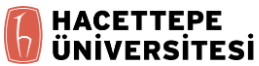 Ek-1: Açılacak ders listeleri ve derslerin yürütüleceği yöntemProgram Adı:Dönem:Ders Türü (Z/S)Dersin Kodu/AdıYöntem(Yüz yüze, Uzaktan, Karma, Hibrit)Platform(Blackboard / Moodle…)